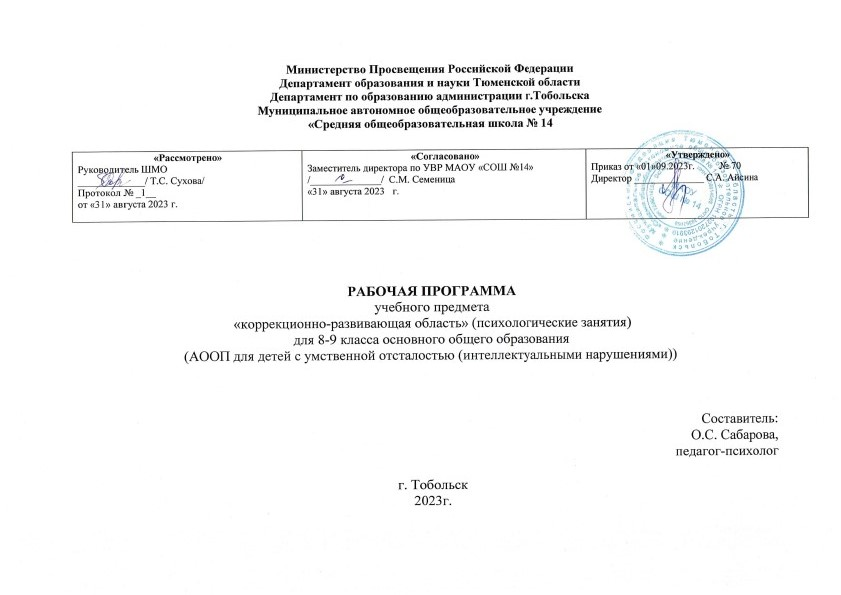 Пояснительная запискаРабочая программа «Коррекционно-развивающая область» предназначена для учащихся 8-9 класса с интеллектуальными нарушениями, составлена на основе примерной адаптированной основной общеобразовательной программы образования обучающихся с умственной отсталостью (интеллектуальными нарушениями).Данная программа разработана на основе следующих нормативных документов:                    Приказ Министерства просвещения РФ от 24 ноября 2022 г. № 1026 "Об утверждении федеральной адаптированной основной общеобразовательной программы обучающихся с умственной отсталостью (интеллектуальными нарушениями)".                    Федеральный закон «Об образовании в Российской Федерации» (№ 273 от 29 декабря 2012 г.).                    Постановление Главного государственного санитарного врача Российской Федерации от 28.09.2020 № 28 "Об утверждении санитарных правил СП 2.4. 3648-20 "Санитарно-эпидемиологические требования к организациям воспитания и обучения, отдыха и оздоровления детей и молодежи" (Зарегистрирован 18.12.2020 № 61573).                    Постановление Главного государственного санитарного врача РФ от 30.06.2020 года № 16 «Об утверждении санитарно-эпидемиологических правил СП 3.1/2.4.3598-20 «Санитарно-эпидемиологические требования к устройству, содержанию организации работы образовательных организаций и других объектов социальной инфраструктуры для детей и молодежи в условиях распространения новой коронавирусной инфекции (COVID-19)».У детей с умственной отсталостью (интеллектуальными нарушениями) профориентационный опыт спонтанно не формируется. Чем тяжелее нарушения у ребенка, тем значительнее роль развития трудового опыта. Дети с умственной отсталостью (интеллектуальными нарушениями) наиболее чувствительны к воздействиям на сохранные анализаторы, поэтому педагогически продуманный выбор средств и способов сенсорного для профориентационной работы воздействия будет благоприятствовать их дальнейшему психическому и физическому развитию, интеграции в общество, в полезную деятельность. Радикальные изменения, происходящие в последние годы в общей системе школьного образования, их демократичность и гуманистическая направленность в полной мере затрагивает и детей с нарушениями интеллекта, обучающихся в общеобразовательной школе. В системе психологической  помощи детям с  умственной отсталостью на  первое место   необходимо  ставить природу дефекта, а на  второе формирование и развитие той  стороны  личности ребенка,  которая способна  направить свои усилия под  руководством взрослых на компенсацию нарушений  и реализацию своих сохранных  возможностей для   успешного  вхождения в социальную  среду.В подростковом возрасте особенности психического развития детей с умственной отсталостью, проявляются  в первую очередь, в системе их взаимоотношений с окружающими людьми. При  организации занятий с детьми учителю, педагогу - психологу  следует принимать во  внимание не  только имеющиеся (наличные) возможности ребенка, но и зону  ближайшего  развития.В основе коррекционной работы лежит единство четырех функций: диагностики проблем, информации о проблеме и путях ее решения, консультация на этапе принятия решения и разработка плана решения проблемы, помощь на этапе решения проблемы. Организационно-управленческой формой коррекционного сопровождения является медико – психолого – педагогический консилиум. Его главная задача: защита прав интересов ребенка; диагностика по проблемам развития; выявление групп детей, требующих внимания специалистов; консультирование всех участников образовательного процесса.Структура психических нарушений детей с умственной отсталостью складывается из особенностей недоразвития практически всех психических процессов. Ощущения и восприятия формируются замедленно и с большим количеством недостатков. Изменения зрительных, слуховых, кинестетических, тактильных, обонятельных и вкусовых восприятий, а также затруднения анализа и синтеза воспринимаемого препятствует созданию адекватной ориентировки в окружающей и внутренней среде и установлению наиболее полных связей и отношений между объектами реального мира. Ухудшение концентрации внимания приводит к снижению его устойчивости. Это затрудняет целенаправленную познавательную деятельность. Произвольное внимание у них вырабатывается с трудом. Узость поля внимания связана у таких детей с трудностью осуществления мыслительного синтеза. В их деятельности обнаруживается переключения внимания, проявляющееся в застревании или соскальзывании на уже знакомый способ решения заданий. У них снижена способность к распределению внимания между разными видами деятельности. Они, например, не могут сразу выполнять два задания: рисовать и рассказывать стихотворение. Таким образом, произвольное внимание нестойкое, легко истощается, характеризуется повышенной отвлекаемостью и требует больших усилий для фиксации.  Недоразвитие мышления таких детей определяется тем, что оно формируется в условиях неполноценного чувственного познания, речевого недоразвития и ограниченной практической деятельности. Дети мыслят конкретно, т.е. остаются во власти единичных наглядных образов, не умея понять скрытое за ними общее, существенное. Они скорее вспоминают, чем размышляют. Предметы ими группируются на основе второстепенных признаков. Пословицы понимаются буквально. При сравнении предметов им легче установить различия, чем уловить сходство. В процессе обучения слабость обобщения проявляется в плохом усваивании правил и общих понятий. Несовершенно отражается предметный и человеческие миры и взаимосвязи в них. Обнаруживается замедленность интеллектуальных процессов и трудности переключения.  При вязкости мышления наблюдаются нелогичные скачки. Нарушение мотивационного компонента мышления приводит к тому ,что оно перестаёт быть регулятором поведения. Нарушается критичность мышления – при выполнении заданий обнаруживается много ошибок, которые они не замечают. В речи нередко замечается косноязычие. У них замедленно развитие артикуляции.   Неправильное различение звуков на слух не может способствовать улучшению произношения, неправильность же собственного произношения  не способствует лучшей дифференцировки фонем на слух. Словарный запас бедный. Особенно плохо формируется активный словарь. Слово не используется в полной мере как средство общения. Фразы бедные, односложные. Отстающая в своём развитии речь детей не может служить адекватным средством общения. Память у учащихся отличается замедленностью и непрочностью запоминания, быстротой забывания, неточностью воспроизведения, эпизодической забывчивостью, плохим припоминанием. Запоминают лишь то, что считают нужным. Лучше воспроизводят по памяти завершённые действия. Произвольная активность отличается слабостью побуждений, недостаточностью инициативы, импульсивностью, внушаемостью и упрямством, слабостью социальных мотивов.Чувства детей незрелы, недостаточно дифференцированы, тонкие оттенки им недоступны.  Эмоции могут быть неадекватными, непропорциональны воздействиям внешнего мира по своей динамике. Слабость мысли тормозит развитие высших чувств. Преобладают непосредственные переживания конкретных жизненных обстоятельств.Ролевые функции детей в обществе ограничены, это затрудняет их адаптацию и делает неуверенными.Цель и задачи программыЦЕЛЬ  коррекционной программы–  выявление, устранение и предотвращение дисбаланса между процессами обучения и развития ребёнка с особыми образовательными потребностями и его индивидуальными возможностями, создание условий для социально – психологической адаптации, включая дальнейшее профессиональное самоопределение учащихся.ЗАДАЧИ   коррекционной программы— выявление и удовлетворение особых образовательных потребностей обучающихся с синдромом Дауна;— определение особенностей организации коррекционного процесса в соответствии с рекомендациями психолого-медико-педагогической комиссии;— осуществление индивидуально ориентированной социально-психолого-педагогической и медицинской помощи обучающимся с синдромом Дауна с учётом особенностей психического физического развития, индивидуальных возможностей детей;— разработка и реализация индивидуальных планов, организация индивидуальных и групповых занятий — обеспечение возможности воспитания и обучения по дополнительным образовательным программам социально-педагогической и других направленностей, получения дополнительных образовательных коррекционных услуг;— формирование зрелых личностных установок, способствующих оптимальной адаптации в условиях реальной жизненной ситуации;— расширение адаптивных возможностей личности, определяющих готовность к решению доступных проблем в различных сферах жизнедеятельности;— развитие коммуникативной компетенции, форм и навыков конструктивного личностного общения в группе сверстников; – коррекция поведения; стимуляция эмоциональной, интеллектуальной и социальной активности, направленной на появление возможности и желания учиться, или же в приобретении профессиональных навыков. Воспитание у этих детей правильного отношения и способности к обучению, положительной реакции на помощь, интереса к окружающему миру, познавательной активности, формирование адекватной самооценки, коммуникативных навыков.Данная программа состоит из серии специально организованных коррекционно-развивающих занятий, составленных с учётом уровня развития детей, их возрастных и индивидуальных особенностей. В специально организованной предметно-развивающей среде стимулируются познавательные интересы детей, закрепляются навыки, полученные на коррекционно-развивающих занятиях.Планируемые результатыРезультатом программы реализации  учащихся с синдромом Дауна может считаться  освоение жизненно значимых компетенций:Адаптации детей к переходу на ступень среднего общего образования;Развитие познавательных процессов;Развитие эмоционально-волевой сферы;Развитие психомоторных и сенсорных процессов;Формирование коммуникативных навыков;Профориентация Осмысление своего Я;Развитие адекватных представлений о собственных возможностях;Развитие навыков сотрудничества со взрослыми и сверстниками в разных социальных ситуациях, умения не создавать конфликтов;Формирование установки на безопасный, здоровый образ жизни.Эффективность программы оценивается по результатам наблюдения и психологического обследования и  осуществляется с помощью диагностических методик и собеседований с родителями и педагогами.Содержание рабочей программыДиагностическая работа.Диагностическая работа включает:— выявление  на ранней стадии (с первых дней пребывания ребёнка в образовательном учреждении) особых образовательных потребностей обучающихся с ограниченными возможностями здоровья при освоении основной образовательной программы основного общего образования;— проведение комплексной социально-психолого-педагогической диагностики нарушений в психическом и (или) физическом развитии обучающихся с ограниченными возможностями здоровья;— определение уровня актуального и зоны ближайшего развития обучающегося с ограниченными возможностями здоровья, выявление его резервных возможностей;— изучение развития эмоционально-волевой, познавательной, речевой сфер и личностных особенностей обучающихся;— изучение социальной ситуации развития и условий семейного воспитания ребёнка;— изучение адаптивных возможностей и уровня социализации ребёнка с ограниченными возможностями здоровья;— системный разносторонний контроль за уровнем и динамикой развития ребёнка с ограниченными возможностями здоровья (мониторинг динамики развития, успешности освоения образовательных программ основного общего образования).Методики для диагностики адаптации.Проективный тест личностных отношений, социальных эмоций и ценностных ориентаций “Домики”. Позволяет провести диагностику эмоциональной сферы ребенка в части высших эмоций социального генеза;Цветовой тест Люшера предназначен для исследования особенностей эмоционального состояния. Психодиагностические методики для диагностики познавательной сферыМетодика "Узнавание фигур" предназначена для диагностики особенностей восприятия; методика "Образная память"; методика А.Р.Лурии "Заучивание 10 слов" предназначена для определения состояния памяти, внимания, утомляемости; методика "Воспроизведение рассказа" предназначена для определения уровня смысловой памяти, ее объема, а также способности к запоминанию текстов; методика "Корректурная проба" (тест Бурдона) предназначена для изучения степени концентрации и устойчивости внимания;методика "Простые аналогии" позволяет выявить характер логических связей и отношений между понятиями у детей.методика "Выделение существенных признаков" позволяет выявить особенности мышления.Психологические тесты для диагностики эмоциональных состоянийЦветовой тест Люшера предназначен для исследования особенностей эмоционального состояния. рисуночный тест Дж.Бука "Дом. Дерево.Человек" позволяет выявить степень выраженности незащищенности, тревожности, недоверия к себе, чувства неполноценности, враждебности, конфликтности, трудностей в общении, депрессивности; САН – методика, позволяющая уточнить особенности самочувствия, активности, настроения; Психологические тесты для диагностики межличностных отношений рисуночный тест "Рисунок семьи" (Т. Г. Хоментаускас) позволяет выявить особенности внутрисемейного общения. Психодиагностические методики для диагностики психомоторных и сенсорных процессовОценка состояния общей моторики (диагностические задания Н. И. Озерецкого, М. О. Гуревича):Оценка статического равновесия- сохранить равновесие в течение не менее 6—8 с (средний уровень, удовлетворительный результат) в позе «аист»: стоя на одной ноге, другую согнуть в колене так, чтобы ступня касалась коленного сустава опорной ноги, руки на поясе. Ребенок должен сохранять равновесие и не допускать дрожания конечностей.Оценка динамического равновесия- преодолеть расстояние 5 м прыжками на одной ноге, продвигая перед собой носком ноги коробок спичек. Отклонение направления движения не должно быть при этом более 50см.Оценка ручной моторики:- выполнение поочередно каждой рукой следующих движений: вытянуть вперед второй и пятый пальцы («коза»), второй и третий пальцы («ножницы»), сделать «кольцо» из первого и каждого следующего пальца;- координация движений обеих рук «кулак — ладонь»: руки лежат на столе, причем одна кисть сжата в кулак, другая — с распрямленными пальцами. Одновременное изменение положения обеих кистей, распрямляя одну и сжимая другую.Тесты зрительно-моторной координации:- срисовывание простых геометрических фигур, пересекающихся линий, букв, цифр с соблюдением пропорций, соотношения штрихов;- срисовывание фразы из 3—4 слов, написанной письменным шрифтом, с сохранением всех элементов и размеров образца.Оценка владения сенсорными эталонами: Тесты цветоразличения- раскладывание в ряд 7 карточек одного цвета, но разных оттенков: от самого темного до самого светлого;- называние и показ всех цветов спектра, называние и показ не менее 3 оттенков цвета, имеющих собственное название (малиновый, алый и т. д.).Различение формы- группировка геометрических фигур с учетом формы (перед ребенком выкладывают в ряд треугольник, круг, квадрат. Необходимо подобрать к ним соответствующие фигуры из 15 предложенных).В зависимости от возраста детей можно усложнить данное задание: увеличить количество предъявляемых форм (до 5) и раздаточного материала (до 24). Восприятие величины- раскладывание в порядке убывающей (возрастающей) величины 10 палочек длиной от 2 до 20 см;- ранжирование по величине l. ряд 1С элементов на основе абстрактного восприятия, определение места, куда нужно поставить в ряд ту фигуру, которую убрал экспериментатор.Оценка зрительного восприятия:- узнавание и называние реалистичных изображений (10 изображений);- узнавание контурных изображений (5 изображений);- узнавание зашумленных и наложенных изображений (5 изображений);- выделение букв и цифр (10), написанных разным шрифтом, перевернутых.Оценка слухового восприятия:- воспроизведение несложных ритмических рисунков;- определение на слух реальных шумов и звуков (или записанных на магнитофон): шуршание газеты, плач ребенка, звуки капающей воды из крана, стук молотка и др.;- определение начального согласного в слове (ребенку дают 4 предметные картинки; услышав слово, он поднимает ту картинку, которая начинается с соответствующего звука).Оценка пространственного восприятия:- показ и называние предметов, которые на таблице изображены слева, справа, внизу, вверху, в центре, в правом верхнем углу и т. д.;- выполнение аналогичного задания в групповой комнате, определение расположения предметов в пространстве (над — под, на — за, перед — возле, сверху — снизу, выше -ниже и т. д.);- конструирование по образцу из 10 счетных палочек.Оценка восприятия времени:- с ребенком проводится беседа на выяснение ориентировки в текущем времени (часть суток, день недели, месяц, время года), прошедшем и будущем (например: «Весна закончится, какое время года наступит?» И т. д.).Оценка выполнения любого задания оценивается по трем качественным критериям:- «хорошо» — если ребенок выполняет задание самостоятельно и правильно, объясняя его, полностью следуя инструкции, допуская иногда незначительные ошибки;- «удовлетворительно» — если имеются умеренные трудности, ребенок самостоятельно выполняет только легкий вариант задания, требуется помощь разного объема при выполнении основного задания и комментировании своих действий;- «неудовлетворительно» — задание выполняется с ошибками при оказании помощи или учащийся совсем не справляется с заданием, испытывает значительные затруднения в комментировании своих действий.Психологические тесты для профориентации"Дифференциально-диагностичекий опросник"Методика предназначена для отбора на различные типы профессий в соответствии с классификацией типов профессий Е.А. Климова (человек-природа, человек-техника, человек-человек, человек-знак, человек-художественный образ). Результаты опросника ДДО показывают к какой профессиональной сфере человек испытывает склонность и проявляет интерес.Методика Л.А. Йовайши предназначена для определения склонностей личности к различным сферам профессиональной деятельности (искусства, технических интересов, работы с людьми, умственного труда, физического труда и сфера материальных интересов).Опросник для определения профессиональной готовности Л. Н. Кабардовой. По результатам испытуемого делается вывод о том, к какой сфере профессиональной деятельности он склонен (человек-знаковая система, -техника, -природа, -художественный образ, -человек).Консультативная работа включает в себя:выработку совместных обоснованных рекомендаций по основным направлениям работы с обучающимися с нарушением интеллекта, единых для всех участников образовательного процесса;консультирование специалистами педагогов по выбору индивидуально ориентированных методов и приёмов работы с обучающимися с нарушением интеллекта;консультативную помощь семье в вопросах выбора стратегии воспитания и приёмов коррекционного обучения ребёнка с нарушением интеллекта;консультационную поддержку и помощь, направленные на содействие свободному и осознанному выбору обучающимися с ограниченными возможностями здоровья профессии, формы и места обучения в соответствии с профессиональными интересами, индивидуальными способностями и психофизиологическими особенностями.Информационно-просветительская работа предусматривает:информационную поддержку образовательной деятельности обучающихся с особыми образовательными потребностями, их родителей (законных представителей), педагогических работников;различные формы просветительской деятельности (лекции, беседы, информационные стенды, печатные материалы), направленные на разъяснение участникам образовательного процесса — обучающимся  и их родителям (законным представителям), педагогическим работникам — вопросов, связанных с особенностями образовательного процесса и сопровождения обучающихся с ограниченными возможностями здоровья;проведение тематических выступлений для педагогов и родителей (законных представителей) по разъяснению индивидуально-типологических особенностей различных категорий детей с ограниченными возможностями здоровья.Коррекционно-развивающая работа включает в себя:выбор оптимальных для развития ребёнка с ограниченными возможностями здоровья коррекционных программ и методик, методов и приёмов обучения в соответствии с его особыми образовательными потребностями;организацию и проведение индивидуальных и групповых коррекционно-развивающих занятий, необходимых для преодоления нарушений развития и трудностей обучения;коррекцию и развитие высших психических функций, эмоционально-волевой, познавательной и речевой сфер;развитие и укрепление зрелых личностных установок, формирование адекватных форм утверждения самостоятельности, личностной автономии;формирование способов регуляции поведения и эмоциональных состояний;развитие форм и навыков личностного общения в группе сверстников,   коммуникативной компетенции;развитие компетенций, необходимых для продолжения образования и профессионального самоопределения;формирование навыков получения и использования информации (на основе ИКТ), способствующих повышению социальных компетенций и адаптации в реальных жизненных условиях;социальную защиту ребёнка в случаях неблагоприятных условий жизни при психотравмирующих обстоятельствах.ПсихогимнастикаЧаще всего используется как разминка, подготовка к работе. Психогимнастика помогает ребенку освободится от эмоциональной напряженности, скованности, стеснительности и перейти к следующему этапу занятия.Релаксационные методыИспользуется как снятие психомышечного напряжения, через чередование сильного напряжения и быстрого расслабления основных мышц тела, а также использование дыхательных техник.Развитие познавательных процессов.Развитие эмоционально-волевой сферы.Развитие психомоторных и сенсорных процессовПрофориентационная работа Календарно-тематическое планирование 8 класс1 час в неделю (всего 34 часа) 4.Материально-техническое обеспечение         Материально-техническое обеспечение заключается в создании надлежащей материально-технической базы, позволяющей обеспечить адаптивную и коррекционно-развивающую среды  образовательного учреждения.     Обеспечение кабинета психолога: компьютеризованное рабочее место, настольные развивающие игры, мягкие игрушки, магнитно – маркерная доска, учебно- методическая литература, телевизор, электронные методики тестирования, материалы для детского творчества, кострукторы,оборудование для песочной терапии,информационные стенды (для обеспечение информационно просветительской работы. Дополнительно оборудована сенсорная комната: Воздушно пузырьковые световые трубки 3 шт.  и мягкие платформы (значительно увеличивают сенсорные ощущения. Кроме визуального эффекта, легкая вибрация придает дополнительное приятное тактильное ощущение.)Акриловые зеркальные панели (развивают мимику и пантомимику, развивают умение выражать различные эмоциональные состояния, снижают нервно-психическое и эмоциональное напряжение, способствуют стабилизации, саморегуляции психического состояния; способствуют развитию зрительного сосредоточения; помогают восприятию пространства и своего тела)Безопасное фиброоптическое волокно (способствуют активизации кинестетических ощущений; развивают воображение, познавательные процессы; формирую представление о цвете; способствует развитию зрительного восприятия, формированию фиксации взора, концентрации внимания, плавного прослеживания и зрительной координации; создают возможность находиться под воздействием сложного сенсорного потока светового раздражителя)Зеркальный шар  и прожектор с цветным фильтромПуфики с гранульным наполнением 2 шт. (Пуф  принимает форму тела и служат идеальной опорой для сидящего или лежащего человека, расслабляет напряженные мышцы, успокаивает, снижает тревожность и нормализует циркуляцию крови.)Шар «Молния» (декоративный светильник, имитирующий разряды молний)Настенное панно «Водопад» (Динамическая имитация движения воды, звуки водопада и пение птиц)Установка для аромотерапии «Эфа» (натуральные эфирные  масла положительно действуют на нервную систему, психоэмоциональное состояние, стимулируют процессы саморегуляции и иммунитета.Тактильная панель с декоративными элементами (многофункциональная панель,  сочетающая в себе  функции  тактильной   и  зрительной  стимуляции, на панели удобным образом размещены различные элементы  из ткани, пластика, которые научат ребёнка различать и сравнивать между собой по цвету, размеру, форме, температуре, тактильные элементы панели)Разноцветные атласные ленты «струи» (стимулируют тактильные ощущения, способствуют развитию зрительного сосредоточения, способствуют обогащению кинестетических знаний, развивают  мелкую моторику, помогают восприятию пространства и своего тела в этом пространстве, способствуют развитию зрительного и тактильного восприятия пространства и себя в нем).Массажные мячики 4 шт. (способствует развитию кистей рук ребенка, движений его пальцев, разработки мышц. Ребристая игольчатая поверхность мяча воздействует на нервные окончания, улучшает приток крови и активизирует кровообращение).Информационное обеспечение          Необходимым условием реализации программы является создание информационной образовательной среды и на этой основе развитие дистанционной формы обучения детей, имеющих трудности в передвижении, с использованием современных информационно-коммуникационных технологий.Список литературыАнн Л. Психологический тренинг с подростками. Спб., 2004.Башаева Г.В. Развитие восприятия у детей. Форма, цвет, звук. – Ярославль: Академия развития, 1998.Бгажнокова И.М., Мусукаева Ф.В. Особенности понимания и использования норм поведения умственно отсталыми подростками. Дефектология № 5, 1998.Бернс Р. Развитие Я-концепции и воспитания. Московский Университет, 1989.Битянова М.Р. Адаптация ребенка в школе: диагностика, коррекция, педагогическая поддержка. Методические рекомендации. М. .Валкер Д.   Тренинг разрешения конфликтов. СПб., 2001.Венгер Л.А., Пилюгина Э.Г. Воспитание сенсорной культуры ребенка. – М.: Просвещение,1998.Гиппенрейтор Ю.Б. Общаться с ребенком, как?  Москва, 1997.Гончарова Е.Л., Кукушкина О.И. Внутренний мир человека как предмет изучения в специальной школе. Дефектология № 3, 1998Дубровина И.В. Школьная психологическая служба. Москва, 1991.Емельянов С.М. Практикум по конфликтологии. СПб., 2000.Изард К. Эмоции человека. Москва, 1980.Клепцова Е.Б. Терпимое отношение к ребенку: психологическое содержание, диагностика, коррекция.: Учебное пособие. – М.: Академический проект, 2005. – 192 с (Руководство практического психолога).Козлов Н. Лучшие психологические игры и упражнения. Спб., 2000.Кэдьюсон Х. и Шефер Ч. Практикум по игровой психотерапии. СПб., 2000.Матвеева О.А. Развивающая и коррекционная работа с детьми. Педагогическое общество России. Москва, 2001.Метиева Л.А. Развитие сенсорной сферы детей. – М.: Просвещение, 2009.Мишель Борба. Нет плохому поведению: 38 моделей проблемного поведения ребенка и как с ними бороться: пер. с англ. – М.: Издательский дом «Вильямс», 2006. – 320 с.: ил.Осипова Е. С. Основы психокоррекции.  Ростов-на-Дону, 2000.Петрова В.Г., Белякова И.В. Психология умственно отсталых школьников. – М.: Академия, 2008.Пономаренко Л. П., Белоусова Р. В. Психология для старшеклассников: в 2-х частях. Москва, 2003.  Прутченков А.С. Социально-психологический тренинг в школе. Москва,2001.Психогимнастика в тренинге. СПб, 1999.Риердон Б. Толерантность – дорога к миру. Москва,2001.              Рогов Е.И. Настольная книга практического психолога. В 2-х книгах. М. 2002Самоукина Н.В. Игры в школе и дома: психотехнические упражнения и коррекционные программы. Москва, 1993.Сатран Г.Н. Тренинг самостоятельности у детей. Москва, 1999.Солнцева  В.А .  200 упражнений для развития общей  и  мелкой моторики. – М.: АСТ: Астрель. 2008г.Хухлаева О.В. Лесенка радости. Коррекция негативных личностных отклонений в дошкольном и младшем школьном возрасте. Москва, 1998.Чистякова М.И. Психогимнастика. Москва, 1990.Шипицина Л.М. Азбука общения. СПб, 1996.Щербакова А.М., Москаленко Н.В. Формирование социальной компетентности у учащихся старших классов СОУ VIII вида. Дефектология № 3, 2001. Щипицина Л.М. Развитие навыков общения лиц с нарушениями интеллекта. СПб, 2000. №п/пТема занятияОсновное содержание деятельностиКол-во часов1Диагностика познавательных процессов Методики: "Узнавание фигур","Образная память","Заучивание 10 слов", "Воспроизведение рассказа" и др.12Диагностика эмоционального состояния Цветовой тест Люшер, САН.13Диагностика эмоционального состояния Рисуночный тест  "Дом. Дерево.Человек", «Несуществующее животное», Моя семья.14Диагностика психомоторных и сенсорных процессов Оценка состояния общей моторики, ручной моторики. Оценка владения сенсорными эталонами, зрительного и слухового восприятии. Оценка пространственно временного восприятия.15Что я спрятала, что пропало со стола? Развитие произвольного внимания.16Давай запомним слова. Методика 10 слов (адаптированная).Развитие памяти17Давай составим рассказ по картинке.Развитие мышления и речи18Давай вспомним какие эмоции есть?Ознакомление с эмоциями19Какие чувства разные чувства. От чего зависит твое настроение.Формирование умения правильно понимать чувства и настроения 110Положительные и отрицательные чувства.Снятие эмоциональной реактивности и  ситуативной агрессии.111Давай сочиним рассказ по картинке и запишем в тетрадь.Развитие моторики, графомоторных навыков112Волшебный мешочек расскажи что ты нам принес.Развитие тактильно-двигательного восприятия113Пазл: история создания и для чего он.Развитие восприятия формы, величины, цвета, конструирование предметов114Слушаем притчу : Три мудрых советаРазвитие зрительного восприятия и слухового восприятия115Давай вспомним как измеряется время.Развитие восприятия пространства и времени116Диагностика познавательных процессов Методики: "Узнавание фигур","Образная память","Заучивание 10 слов", "Воспроизведение рассказа" и др.117Диагностика эмоционального состояния Диагностика психомоторных и сенсорных процессовЦветовой тест Люшера ,рисуночный тест  "Дом. Дерево.Человек",САН. Оценка состояния общей моторики, ручной моторики. Оценка владения сенсорными эталонами, зрительного и слухового восприятии. Оценка пространственно временного восприятия.118Введение в мир профессии                                                                           Развитие мышления и речи119Беседа на тему: «Что влияет на выбор профессии»Развитие мышления и речи120Беседа на тему : «Начальное профессиональное образование»Развитие мышления и речи121Анкетирование: «Мои профессиональные предпочтения»Развитие мышления и речи122Беседа: «Профессия – «Повар» Кто такой повар-кондитер?Развитие мышления и речи123Беседа: «Конфликты»Развитие мышления и речи124Швейное дело, кто может быть портным(швеей)Развитие мышления и речи125Беседа на тему: «Мои качества»Развитие мышления и речи126Беседа: «Профессия - Сварщик»Развитие мышления и речи127Беседа: «Профессия – «Парикмахер». Кто такой «барбер», почему работать «барбером» модно и престижно?Развитие мышления и речи128Беседа: «Профессия – «Штукатур-маляр»Развитие мышления и речи129Беседа: «Профессия – «Машинист»Развитие мышления и речи130Беседа на тему: «Эмоции и здоровье»Развитие мышления и речи131Беседа: «Профессия – «Строитель»Развитие мышления и речи132Беседа: «Профессия - Слесарь»Развитие мышления и речи133Беседа: «Профессия – «Каменщик»Развитие мышления и речи134Анкетирование как я вижу свою будущую профессию.Развитие мышления и речи1Всего34